МЕТОДИЧЕСКИЕ УКАЗАНИЯ ПО ВЫПОЛНЕНИЮ КУРСОВЫХ РАБОТ ПО ДИСЦИПЛИНЕ «Управление реализацией технических и производственных инновационных проектов»Москва 20231. ОБЩИЕ ПОЛОЖЕНИЯКурсовая работа по дисциплине «Управление реализацией технических и производственных инновационных проектов» – это научная работа, выполняемая в процессе обучения и имеющая целью научить студентов самостоятельно применять полученные знания по изучаемой дисциплине для решения конкретных практических задач, прививать навыки расчетов и обоснования принимаемых решений. Цель курсовой работы – закрепление полученных в ходе изучения дисциплины знаний студента, развитие навыков самостоятельного решения текущих и стратегических проблем деятельности предприятий; выявление способности студента к теоретическому анализу и склонности к научно-исследовательской работе.Задачи курсовой работы:научить студента работать с рыночной информацией, документацией предприятия и специальной литературой;привить студенту навыки анализа, обоснования и принятия управленческих решений в специфических для инновационных организаций хозяйственных ситуациях;развить умение студента правильно оформлять результаты исследования, сочетая письменное изложение с использованием таблиц, диаграмм, рисунков, графиков. При написании курсовой работы от студента требуется проявление личной инициативы. В этом главное отличие данных форм обучения от лекционных, семинарских, практических, групповых и других аналогичных занятий.К курсовым работам предъявляются следующие требования:1) курсовая работа должна быть выполнена на актуальную, имеющую практическое значение тему, по обоснованному плану;2) курсовая работа должна быть написана на основе глубокого изучения внутренней и внешней информации по рассматриваемой проблеме;3) глубокая теоретическая проработка исследуемых проблем на основе анализа специальной литературы;4) курсовая работа должна свидетельствовать о том, что ее автор умеет работать с литературными источниками: находить необходимый материал, анализировать точки зрения различных авторов, на основе анализа давать свои оценки и формулировать собственные выводы;5) литературное, логически последовательное и самостоятельное изложение материала;6) критический подход к изучаемым фактическим материалам;7) курсовая работа должна соответствовать изложенным ниже указаниям относительно объема, структуры работы и в то же время содержать элементы оригинального, творческого подхода к решению тех или иных вопросов темы;8) оформление материала в соответствии с установленными правилами.Единые требования к работе не исключают, а предполагают широкую инициативу и творческий подход к разработке каждой темы. Соблюдение перечисленных требований является критерием для оценки курсовой работы.Выполнение курсовой работы систематизирует и значительно углубляет знания по дисциплинам и является важнейшим этапом подготовки к текущему контролю качества освоения дисциплины.2. ПОДГОТОВКА К НАПИСАНИЮ КУРСОВОЙ РАБОТЫ2.1. Выбор темы курсовой работыТемы курсовых работ по данной дисциплине выбирается на основе Примерной тематики курсовых работ (приложение В), или по инициативе студента. Выбор темы определяется:научными интересами студента;актуальностью тех или иных проблем для инновационных российских предприятий и организаций;наличием в распоряжении студента соответствующих монографических материалов, периодических изданий и методик. Выбранная студентом тема курсовой работы согласовывается с преподавателем дисциплины.2.2. Подбор литературыПри обосновании актуальности и рассмотрении теоретических основ избранной темы необходимо использовать законодательные акты по выбранной теме исследования. В целях обеспечения полноты информации о законодательстве в области управления продажами целесообразно использовать справочно-правовые системы онлайн (http://www.consultant.ru, http://www.garant.ru )Необходимо также подобрать и литературные источники по соответствующим дисциплинам ООП по направлению подготовки 27.04.05 «Инноватика» профиль «Управление реализацией инновационных проектов». Студент должен самостоятельно подобрать литературу по избранной теме, используя для этого систематические и алфавитные каталоги библиотек. За помощью при подборе литературы следует обращаться к библиографам библиотек и к преподавателю.При подготовке к написанию курсовой работы необходимо ознакомиться с опубликованными по избранной теме статьями в специализированных журналах за последние 2-3 года. Наряду с литературой межотраслевого характера желательно подобрать и в дальнейшем использовать отраслевые и фирменные рекомендации, стандарты.Подбирая и изучая литературные источники, целесообразно завести свой каталог в электронной форме или в виде набора карточек. Наличие такого каталога значительно облегчит и ускорит составление впоследствии библиографического списка.2.3. Информационная базаИнформационной основой написания курсовой работы являются:учебники, учебные пособия, монографии, диссертации, журналы;данные из книг, брошюр, газетных статей, сети Интернет.статические сборники и справочники;Интернет-источники.3. СТРУКТУРА И СОДЕРЖАНИЕ КУРСОВОЙ РАБОТЫ3.1. Содержание Содержание включает введение, наименование всех разделов и подразделов, заключение, список использованных источников и приложения (без их наименований) с указанием номеров страниц, с которых начинаются эти элементы.В курсовой работе выделяют три главы, которые разбиваются на параграфы в количестве не менее двух.3.2. ВведениеСтруктурно-логическая схема введения включает следующие позиции: актуальность;обзор литературы по теме; цель и задачи курсовой работы;объект и предмет исследования; методы исследования.Актуальность – обязательное требование к любой научной работе. Поэтому вполне понятно, что введение курсовой работы должно начинаться с обоснования актуальности выбранной темы.В применении к работе понятие «актуальность» имеет одну особенность.То, насколько правильно автор понимает тему исследования и оценивает ее с точки зрения своевременности и социальной значимости характеризует его научную зрелость и профессиональную подготовленность.В этом контексте освещение актуальности должно быть немногословным.Начинать ее описание издалека нет особой необходимости. Достаточно в пределах 1-2 страниц текста показать главное, что и будет определять актуальность темы.Обзор специальной литературы определяет круг авторов, исследовавших избранную тему. Их лаконичный анализ в итоге и должен привести к выводу, что именно данная тема еще не раскрыта (или раскрыта лишь частично или не в том аспекте) и потому нуждается в дальнейшей разработке. В результате обзора формулируется научная проблема.От формулировки научной проблемы и доказательства того, что та часть этой проблемы, которая является темой данной работы, еще не получила своей разработки и освещения в специальной литературе, логично перейти к формулировке цели предпринимаемого исследования, а также указать на конкретные задачи (обычно 3-4), которые предстоит решать в соответствии с этой целью. Это обычно делается в форме перечисления (изучить..., описать..., установить..., выявить... и т.п.).Целью выполнения курсовой работы по дисциплине «Управление реализацией технических и производственных инновационных проектов» является отражение практических аспектов решения актуальной экономической проблемы и указание на предполагаемый эффект.Пример:1. Цель курсовой работы – выявление перспектив развития производных инструментов на российском срочном рынке и разработка рекомендаций по созданию структурированного продукта как предмета услуг инвестиционных компаний.Задачи должны обозначать конкретные шаги, посредством которых указанная цель может быть достигнута.При формулировании задач могут использоваться следующие слова:раскрыть;обобщить;исследовать;проанализировать;систематизировать; уточнить и т.д.Формулировка задач определяет содержание основных глав курсовой работы и составляющих их параграфов, которые должны представлять собой описания решений каждой из них.Таким образом, количество сформулированных задач, по возможности, должно соответствовать количеству параграфов.Результаты выполнения задач обязательно должны быть отражены в заключении.Важным элементом введения является формулировка объекта и предмета исследования. Объект - это процесс или явление, порождающее проблемную ситуацию и избранное для изучения. Предмет - это наиболее существенные процессы в заданной области исследования. Предмет выступает по отношению к объекту более узким понятием.Объект и предмет исследования как категории научного процесса соотносятся между собой как общее и частное. В объекте выделяется та его часть, которая служит предметом исследования. Именно на него и направлено основное внимание исследователя. Именно он определяет тему курсовой работы, которая обозначается на титульном листе как ее заглавие.Обязательным элементом введения курсовой работы является также указание на методы исследования, которые служат инструментом в добывании фактического материала, являясь необходимым условием достижения поставленной в такой работе цели.3.3. Теоретическая частьКурсовые работы выстраиваются по следующей схеме: первая глава представляет собой теоретическую часть; вторая глава – аналитическую часть; третья глава – рекомендательную часть.Примерное содержание трех частей курсовой работы может быть следующим.В теоретической части курсовой работы рассматриваются теоретические основы поставленной проблемы, экономическая сущность и содержание исследуемых понятий.Теоретическая часть должна содержать критический обзор литературы и нормативно-правовых документов по выбранной теме. В обзоре литературы не нужно излагать все, что стало известно обучающемуся из прочитанного и имеет лишь косвенное отношение к его работе. Но все сколько-нибудь ценные публикации, имеющие непосредственное отношение к теме работы, должны быть названы и критически оценены. Материал, изученный на основании литературных источников, должен быть переработан, органически увязан с избранной темой и изложен логически правильно и грамотно.В процессе подготовки теоретической части работы должен быть определен порядок обобщения исследуемых материалов и отражения их в тексте с использованием цитат, таблиц, схем и рисунков. Все рассматриваемые точки зрения должны быть обобщены и на их основании сделаны собственные выводы.Библиографические ссылки в теоретической главе обязательны.Аналитическая часть является логическим продолжением теоретической главы курсовой работы. Она должна содержать анализ реальных данных, или условный пример расчета (в зависимости от темы курсовой работы).Данные, полученные в ходе расчетов, обязательно должны быть прокомментированы с точки зрения характера возможных факторов, повлиявших на результат.Рекомендательная часть выступает логическим продолжением аналитической части курсовой работы. В ней необходимо сформулировать направления и меры совершенствования конкретного направления деятельности организации, основываясь, в том числе, на результатах проведенного исследования в предыдущих главах, особенно в аналитической.3.4. Результаты работыГлавы заканчиваются выводами или констатацией итогов. При формулировке выводов необходимо соблюдать следующие требования:1) результаты должны быть конкретными суждениями: о чем говорится и что утверждается;2) собственные результаты необходимо четко выделять;3) обосновывается истинность результата (исходя из принятых и формулированных предпосылок и определений понятий, введенных в работу на основе правил и законов формальной логики).Указываются научно-практические задачи, которые решаются с помощью полученных результатов.3.5. ЗаключениеВ заключении на основании проведенного исследования последовательно обобщаются теоретические и практические выводы, к которым пришел студент в результате исследования. Они должны быть краткими и четкими, дающими полное представление о содержании и обоснованности работы. В выводах следует дать оценку инновационной деятельности предприятия, внутренней и внешней среды, заявленную проблематику на исследуемом предприятии, внести предложения по совершенствованию инновационной деятельности организации.Заключительная часть предполагает, как правило, также наличие обобщенной итоговой оценки проделанной работы, при этом важно указать, в чем заключается ее главный смысл.В некоторых случаях возникает необходимость указать пути продолжения исследуемой темы, формы и методы ее дальнейшего изучения, а также конкретные задачи, которые будущим исследователям придется решать в первую очередь.3.6. Список используемых источников.В списке использованных источников должны быть представлены нормативно-правовые акты, учебная литература, монографические исследования, научные статьи, статистические издания, справочники и интернет-источники.Список должен содержать не менее 15 современных источников, изученных обучающимися (преимущественно даты издания не более 10 лет относительно года написания курсовой работы, кроме исторических тем).На основные приведенные в списке источники должны быть ссылки в тексте курсовой работы.3.7. ПриложенияПриложения - вспомогательные иллюстративно-графические, табличные, расчетные и текстовые материалы, которые нецелесообразно (объем более 1 страницы) приводить в основном тексте курсовой работы.Приложения к курсовой работе могут включать в себя:материалы, дополняющие текст работы;таблицы, занимающие более 1 страницы;промежуточные вычисления, расчеты, выкладки;первичную документацию организации;инструкции;описание методик, программных средств;акты внедрения и т.п.Приложения помещают в конце курсовой работы.Каждое приложение должно начинаться с новой страницы и иметь заголовок.Приложения должны иметь общую с остальной частью курсовой работысквозную нумерацию страниц.На все приложения в основной части курсовой работы должны бытьссылки.Последовательность приложений должна соответствовать их упоминанию в тексте. Полученные в ходе подготовки курсовой работы научные результаты могут быть использованы при написании магистерской диссертации по направлению подготовки 27.04.05 «Инноватика».Законченная работа должна быть сшита в папку-скоросшиватель (в следующей последовательности:пояснительная записка к курсовой работе; задание на курсовую работу;содержание;введение (1-1,5 страницы);1 глава (15-20 страниц);2 глава (15-20 страниц);заключение (1-2 страницы);список использованных источников;приложения (если есть).4. ОФОРМЛЕНИЕ КУРСОВОЙ РАБОТЫОформление курсовой работы должно осуществляться на основе ГОСТ 7.32-2001 «Отчет о научно-исследовательской работе. Структура и правила оформления».Список литературы курсовой работы оформляется в соответствии с ГОСТ Р 7.0.5-2008.Текстовая часть работы выполняется на листах стандартного формата с использованием одной стороны листа, оставлением полей, четко и разборчиво. В тексте не должно применяться сокращение слов, за исключением, общепринятых. Если в тексте приводятся цитаты или цифровые данные, заимствованные из какого-либо источника, то обязательно дается ссылка на источник внизу соответствующей страницы или в конце цитаты ставится номер источника (в квадратных скобках) по списку литературы. Приводимый в тексте графический материал (рисунки, таблицы) должен иметь наименование и быть пронумерован. Графический материал, приводимый по ходу текста, выполняется непосредственно на листах текстовой части или на отдельных вкладышах. На включаемый в курсовую работу графический материал и перечень использованных источников должны быть ссылки в текстовой части.Все таблицы и рисунки должны иметь сквозную нумерацию и свое название. Номер и название таблицы даются над ней, номер и название рисунка под ним. Рисунками считаются схемы, диаграммы, графики и т.п.5. РЕЦЕНЗИРОВАНИЕ И ЗАЩИТА КУРСОВОЙ РАБОТЫВыполненная работа до 1 декабря (в осеннем семестре) или до 1 мая (в весеннем семестре) должна быть представлена на кафедру для рецензирования. В течение 10 дней с даты сдачи работы па кафедру преподаватель проверяет работу и пишет на нее отзыв. В нем указываются достоинства и недостатки работы, на которые студент должен обратить внимание.Курсовые работы, получившие положительный отзыв, допускаются к защите.В процессе подготовки к защите студент должен:1) внести исправления в работу в соответствии с замечаниями руководителя;2) ответить на вопросы руководителя, сформулированные в отзыве либо сделанные на полях курсовой работы.По согласованию с руководителем исправления либо пишутся на обороте листа, где записано замечание, либо они оформляются в виде дополнения к курсовой работе.Работа, выполненная неудовлетворительно, возвращается для переделки (в соответствии с отзывом преподавателя). При повторной подаче работы студент представляет также первый вариант работы и отзыв на нее.На защите студент должен уметь изложить основные положения темы, методы и результаты анализа, выводы и предложения, ответить на замечания, сделанные руководителем при ее проверке, ответить на вопросы, возникшие при защите.Защита может происходить в виде выступления автора перед студенческой группой и комиссией из состава преподавателей кафедры с последующим обсуждением достоинств и недостатков высказанных положений. В результате защиты ставится окончательная оценка курсовой работы, которая производится по 5-бальной системе в соответствии со шкалой 1. Шкала 1. Критерии оценки курсовой работыПриложение АПОЯСНИТЕЛЬНАЯ ЗАПИСКАк курсовой работе по дисциплине «Управление реализацией технических и производственных инновационных проектов»на тему:«____________________________________________________________________________________________________________________________________________________________________________________________________»Студент                     ______________________            _____________________                                                                            подпись                                                           фамилия и инициалыГруппа __ ______________________шифр_____________________________Работа защищена на оценку__________________________________________Руководитель работы                  _______________                	_______________                                                                                             подпись                                           фамилия и инициалыЧлены комиссии:					          _________________                            _____________________                                                                                          подпись                                              фамилия и инициалы					          _________________                             _____________________                                                                                          подпись                                              фамилия и инициалы					           _________________                             _____________________                                                                                          подпись                                              фамилия и инициалыМосква, 20__Приложение БСтудент _________________________________________________Группа____________Тема ________________________________________________________________________Исходные данные: ________________________________________________________________________________________________________________________________________________________________________________________________________________________________________________________________________Перечень вопросов, подлежащих разработке, и обязательного графического материала:________________________________________________________________________________________________________________________________________________________________________________________________________________________________________________________________________Приложение ВПеречень тем курсовых работ по дисциплине «Управление реализацией технических и производственных инновационных проектов»1. Содержание и порядок разработки технического инновационного проекта (ТИП). 2.	Содержание и порядок разработки производственного инновационного проекта (ПИП). 3.	Проекты НИОКР: стандартизация и особенности регулирования. 4.	Управление техническим (производственным) инновационным проектом: методы и функции.5.	Бизнес-план и его роль в управлении техническим (производственным) инновационным проектом.6.	Бенчмаринг управления реализацией технических (производственных) инновационных проектов.7.	Особенности управления разработкой и реализацией IT-проекта.8.	Формирование спроса на результаты реализации технических (производственных) инновационных проектов. 9.	Результаты интеллектуальной деятельности и их реализация в современной бизнес-среде. 10.	Кадровое и материально-технические обеспечение реализации ТИП (ПИП). 11.	Особенности формирования стоимости работ ТИП (ПИП) и его реализации. 12.	Инвестиционный анализ ТИП (ПИП). Критерии оценки эффективности инвестиций. 13.	Управление рисками реализации ТИП (ПИП) (на примере…).14.	Формирование спроса на технологии циркулярной экономики.15.	Роль государства в стимулировании разработки и реализации ПИП. 16.	Место ПИП в стратегии развития производственного предприятия. 17.	Инвестиционный анализ условий и результатов реализации ТИП (ПИП).18.	Анализ содержания и управления рисками реализации ТИП (ПИП) в современных экономических условиях19.	Роль государственно-частного партнерства в развитии ПИП в России.20.	Цели и функции управления реализацией ТИП и ПИП. 21.	Анализ финансовых результатов от реализации ТИП и ПИП. 22.	 Методы финансовых расчетов: содержание и результаты применения для оценки ТИП (ПИП)23.	Анализа методов планирования, организации, мотивации и контроля реализацией ТИП (ПИП). 24.	Направления автоматизации системы управления реализацией ТИП (ПИП). 25.	Стратегия управления рисками реализации ТИП (ПИП).26.	Разработка стратегии управления реализацией ТИП и ПИП.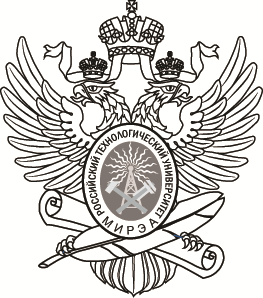 МИНОБРНАУКИ РОССИИФедеральное государственное бюджетное образовательное учреждение
высшего образования
«МИРЭА – Российский технологический университет»РТУ МИРЭАНаправление подготовкиНаправление подготовкиНаправление подготовкиНаправление подготовкиНаправление подготовкиНаправление подготовкиНаправление подготовки27.04.05 Инноватика27.04.05 Инноватика(код и наименование)(код и наименование)ПрофильПрофильПрофильПрофильУправление реализацией инновационных проектовУправление реализацией инновационных проектовУправление реализацией инновационных проектовУправление реализацией инновационных проектовУправление реализацией инновационных проектов(наименование)(наименование)(наименование)(наименование)(наименование)ИнститутИнститутИнститутИнститутИнститутТехнологий управления Технологий управления Технологий управления Технологий управления (наименование)(наименование)(наименование)(наименование)Форма обученияФорма обученияФорма обученияФорма обученияФорма обученияФорма обученияочнаяочнаяочная(очная, заочная, очно-заочная)(очная, заочная, очно-заочная)(очная, заочная, очно-заочная)Программа подготовкиПрограмма подготовкиПрограмма подготовкиПрограмма подготовкиПрограмма подготовкиПрограмма подготовкиПрограмма подготовкимагистратурамагистратура(бакалавриат/магистратура)(бакалавриат/магистратура)КафедраКафедраКафедрауправления инновациямиуправления инновациямиуправления инновациямиуправления инновациямиуправления инновациямиуправления инновациями(наименование кафедры)(наименование кафедры)(наименование кафедры)(наименование кафедры)(наименование кафедры)(наименование кафедры)ОценкаВыполненная работа5 (отлично)Тема курсовой работы раскрыта глубоко, всесторонне, в соответствии с поставленными задачами. В работе содержится обстоятельная обобщенная характеристика инновационной деятельности предприятия, раскрыты существующие проблемы и противоречия, показаны возможные пути их разрешения. В выводах и рекомендациях полно и правильно дана оценка системы инноваций на исследуемом предприятии, разработаны рекомендации по усовершенствованию данной системы. Соблюдены требования логики и ясности изложения, оформление соответствует всем требованиям.4 (хорошо)Тема курсовой работы раскрыта, но имеются небольшие методологически неточности. В работе имеются отдельные неточности в анализе и обобщении литературы, или в анализе и интерпретации данных. Курсовая работа имеет логическую структуру, имеются технические погрешности при оформлении работы, содержание в целом раскрывает тему, работа представлена своевременно.3 (удовлетворительно)Курсовая работа раскрывает тему в соответствии с требованиями и рекомендациями, предъявляемым к данному виду работ, но в освещении отдельных вопросов и выполнении требований автором допущены некоторые ошибки и неточности (нарушение логики, неполнота анализа и выводов, неточность в обзоре источников, нарушение требований оформления, отсутствие приложений (при их необходимости и др. )2 (неудовлетворительно)В курсовой работе нет одного из основных разделов (введение, теоретическая, практическая, выводы, рекомендации и др.) В работе имеются существенные неточности и несогласования в разработке методического аппарата. Работа выполнена не самостоятельно, а механически, компилятивно переписана из источников. Студент на защите не владеет материалом, не в состоянии ответить на большинство заданных по существу работы вопросов МИНОБРНАУКИ РОССИИФедеральное государственное бюджетное образовательное учреждение
высшего образования
«МИРЭА – Российский технологический университет»РТУ МИРЭАИнститут технологий управления (ИТУ)Кафедра управления инновациями (УИ)МИНОБРНАУКИ РОССИИМИНОБРНАУКИ РОССИИФедеральное государственное бюджетное образовательное учреждение
высшего образования
«МИРЭА – Российский технологический университет»РТУ МИРЭАФедеральное государственное бюджетное образовательное учреждение
высшего образования
«МИРЭА – Российский технологический университет»РТУ МИРЭАИнститут технологий управления (ИТУ)Институт технологий управления (ИТУ)Кафедра управления инновациями (УИ)Кафедра управления инновациями (УИ)УтверждаюЗав.кафедрой_______________«____» __________20__ г.ЗАДАНИЕЗАДАНИЕна выполнение курсовой работына выполнение курсовой работыпо дисциплине «Управление реализацией технических и производственных инновационных проектов»по дисциплине «Управление реализацией технических и производственных инновационных проектов»Срок представления к защите курсового проекта (работы):до «___» _______________ 20__ г.Срок представления к защите курсового проекта (работы):до «___» _______________ 20__ г.Срок представления к защите курсового проекта (работы):до «___» _______________ 20__ г.Срок представления к защите курсового проекта (работы):до «___» _______________ 20__ г.Задание на курсовуюработу выдал«___»_____ 20__ г.Задание на курсовуюработу получил«___»_____ 20__ г.